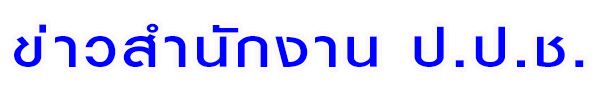 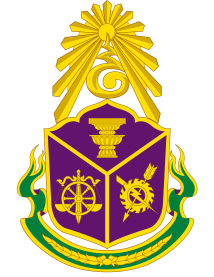 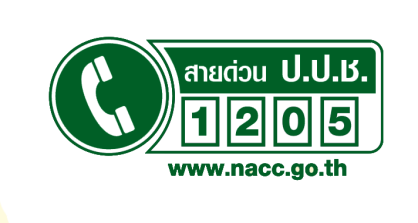 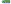 วันที่ 3 กรกฎาคม พ.ศ. 2558ความเคลื่อนไหวของคดีทุจริตที่มีการกล่าวหาร้องเรียนในพื้นที่จังหวัดอุดรธานี และปริมาณคดีในภาคตะวันออกเฉียงเหนือในวันนี้ (3 กรกฎาคม ๒๕๕๘) เวลา ๑๐.๐๐ น. ศาสตราจารย์ พิเศษ วิชา มหาคุณ กรรมการ ป.ป.ช.             ในฐานะโฆษกกรรมการ ป.ป.ช. ได้ชี้แจงเกี่ยวกับความเคลื่อนไหวของคดีทุจริตที่มีการกล่าวหาร้องเรียนในพื้นที่จังหวัดภาคตะวันออกเฉียงเหนือในปีงบประมาณ พ.ศ.2558 สรุปสถิติคดีในชั้นแสวงหาข้อเท็จจริงได้ดังนี้รวมจำนวนเรื่องกล่าวหาฯ ในชั้นแสวงหาข้อเท็จจริงของภาคตะวันออกเฉียงเหนือ ๒,๔๙๒ เรื่อง รวมแล้วเสร็จ  ในระดับจังหวัด ๔๑๗ เรื่อง คิดเป็นร้อยละ ๑๖.๗๓ โดยเรื่องกล่าวหาฯ ดังกล่าว สามารถจำแนกประเภทคดี         ที่เกิดขึ้นจากมากไปหาน้อยได้ ดังนี้	๑. การกระทำความผิดเกี่ยวกับเรียกรับสินบน เบียดบัง ยักยอกทรัพย์ ปลอมเอกสาร รับรองเอกสารอันเป็นเท็จ	๒. การปฏิบัติหรือละเว้นการปฏิบัติหน้าที่โดยมิชอบหรือโดยทุจริต	๓. การกระทำผิดเกี่ยวกับการจัดซื้อจัดจ้าง	๔. การกระทำผิดเกี่ยวกับการเสนอราคาต่อหน่วยงานของรัฐ	๕. การกระทำผิดเกี่ยวกับการขัดกันระหว่างประโยชน์ส่วนบุคคลและประโยชน์ส่วนรวม	๖. การกระทำผิดเกี่ยวกับร่ำรวยผิดปกติ	๗. การกระทำผิดเกี่ยวกับการออกเอกสารสิทธิในที่ดินโดยมิชอบหรือเกี่ยวกับทรัพยากรธรรมชาติ- 2 -		สำหรับคดีในพื้นที่จังหวัดอุดรธานี ซึ่งเป็นจังหวัดที่มาดำเนินการจัดโครงการสื่อมวลชนสัญจร กิจกรรมการสัมมนาเชิงปฏิบัติการเรื่อง “ประสานพลังการสื่อสารเพื่อขับเคลื่อนเครือข่ายต้านการทุจริตในระดับจังหวัด” 4 ภูมิภาค ครั้งที่ 3 ในครั้งนี้ ส่วนใหญ่คดีเป็นเรื่องการกล่าวหาเกี่ยวกับการปฏิบัติหรือละเว้นการปฏิบัติหน้าที่โดยมิชอบหรือโดยทุจริต และเกี่ยวกับกระบวนการจัดซื้อจัดจ้าง โดยคดีที่อยู่ในขั้นตอนไต่สวนข้อเท็จจริง มี 41 คดีดังนี้- 3 –- 4 -- ๕ –- ๖ -- ๗ –	จึงแถลงมาเพื่อทราบโดยทั่วกัน..................................................................................ผู้ถูกกล่าวหาข้อกล่าวหา๑.ผู้พิพากษาหัวหน้าศาลแขวงอุดรธานีและผู้ว่าราชการจังหวัดอุดรธานี (ปี 2549)ปฏิบัติหน้าที่โดยทุจริต กรณี    - ผู้ถูกกล่าวหาที่ 1 เรียกรับเงินเปอร์เซ็นต์จากเงินรางวัลและค่าใช้จ่ายในการดำเนินงานตามพระราชบัญญัติการพนัน พ.ศ.2478    - ผู้ถูกกล่าวหาที่ 2 กรณีรับเงินรางวัลและค่าใช้จ่ายในการดำเนินการแล้วไม่จ่ายให้ผู้มีสิทธิ สินบนรางวัลปี 2549 และปี 2550 ของสถานีตำรวจ (23 สถานี)๒.คณะกรรมการพนักงานส่วนตำบลจังหวัดอุดรธานี (ก.อบต.จังหวัด)ปฏิบัติหรือละเว้นการปฏิบัติหน้าที่โดยมิชอบเรื่องมีมติให้พนักงานส่วนตำบลที่คณะกรรมการ ป.ป.ช.ชี้มูลความผิดวินัยอย่างร้ายแรง ไม่ต้องถูกลงโทษทางวินัย และให้กลับเข้ารับราชการในตำแหน่งเดิม3.นายเมฑา  ศิริรำไพวงษ์เมื่อครั้งดำรงตำแหน่งนายอำเภอน้ำโสม กับพวกกระทำความผิดตามพระราชบัญญัติว่าด้วยความผิดเกี่ยวกับการเสนอราคาต่อหน่วยงานของรัฐ พ.ศ. 2542 ในการสอบราคาจ้างเหมาของอำเภอน้ำโสม จำนวน 3 โครงการ     1.โครงการสอบราคาจ้างเหมาขุดลอกลำห้วยผึ้ง บ้านศรีวิราช หมู่ที่ 6 ตำบลโสมเยี่ยม อำเภอน้ำโสม       2.โครงการสอบราคาจ้างเหมาขุดลอกลำห้วยซำต้อง บ้านโนนนาโพธิ์ หมู่ที่ 12 ตำบลศรีสำราญ อำเภอน้ำโสม       3.โครงการสอบราคาจ้างเหมาขุดลอกลำห้วยโสม บ้านโสมเยี่ยม หมู่ที่ 1 ตำบลโสมเยี่ยมอำเภอน้ำโสม ๔.นาวาอากาศโท ณัฐมณต์  รุนเวลา เมื่อครั้งดำรงตำแหน่งผู้อำนวยการโรงพยาบาลกองบิน 23ทุจริตในการสั่งซื้อยาและเวชภัณฑ์ ของโรงพยาบาลกองบิน กองบิน 23๕. นายสุรพล  สุขประเสริฐเมื่อครั้งดำรงตำแหน่งผู้อำนวยการโรงเรียนค่ายประจักษ์ศิลปาคม และนางสัมพันธ์     ต้นกันยา ข้าราชการครูโรงเรียนค่ายประจักษ์ศิลปาคม สำนักงานเขตพื้นที่การศึกษาอุดรธานี เขต 11.รับรองผลงานทางวิชาการโครงการเกษตรเพื่อการเรียนรู้ รวม 9 โครงการ ของนางสัมพันธ์  ต้นกันยา เป็นเท็จเพื่อช่วยเหลือนางสัมพันธ์  ต้นกันยา ให้ได้รับการพิจารณาเลื่อนตำแหน่งเป็นอาจารย์ 3 ระดับ 92.แต่งตั้งตนเองเป็นประธานกรรมการสืบสวนสอบสวนข้อเท็จจริง กรณีมีผู้ร้องเรียนกล่าวหานางสัมพันธ์  ต้นกันยา ว่าปลอมเอกสารและทำผลงานวิชาการเป็นเท็จ ทั้งที่ตนเองมีส่วนได้เสีย โดยเป็นผู้รับรองผลงานในเรื่องร้องเรียนดังกล่าว และได้สอบสวนพยานเป็นเท็จ เพื่อช่วยเหลือนางสัมพันธ์  ต้นกันยา ให้พ้นผิด๖.นายอำนาจ  นามแสง อดีตผู้อำนวยการโรงเรียนบ้านดงมะกรูด ตำบลหนองไฮ อำเภอเมืองอุดรธานีเบียดบังเงินอุดหนุนค่าใช้จ่ายรายหัวนักเรียน และเงินปัจจัยพื้นฐานนักเรียนยากจน รวมทั้งเงินอื่น ๆ จำนวน 375,478 บาท กับเงินค่าอาหารกลางวัน จำนวน 131,520 บาท ไปเป็นประโยชน์ส่วนตน๗.นายสดม  อินทะแสน ผู้อำนวยการสำนักชลประทาน ที่ 5 กรณีดำเนินการขุดลอกอ่างเก็บน้ำหนองสำโรงไม่เป็นไปตามระเบียบของทางราชการ โดยได้มีการปรับลดเนื้องาน ซึ่งเป็นปริมาณดินที่ต้องขุดลงจากสัญญาจ้าง ทั้งที่ผู้ทำการปรับลดเนื้องานลงนั้นไม่มีอำนาจปรับลด เป็นเหตุให้ทางราชการเกิดความเสียหายผู้ถูกกล่าวหาข้อกล่าวหา๘.นายสดม  อินทะแสน ผู้อำนวยการสำนักชลประทานที่ 5 และนายสมศักดิ์ บุญญปัญญากุล เจ้าพนักงานพัสดุชำนาญงานทุจริตโครงการติดตั้งหลังคาโพลีคาร์บอเนต พร้อมอุปกรณ์ประกอบ จำนวน 1 รายการ ของงานซ่อมแซมท่อระบายน้ำ และ OUTLET TRANSITION บริเวณหัวงานของสำนักชลประทานที่ 5 ตามประกาศของกรมชลประทาน เลขที่ สชป.5/สจ.03/2554, 13 ก.ค.54 โดยจัดทำประกาศสอบราคาที่มีรายละเอียดลักษณะคลุมเครือ และมีการดำเนินการต่าง ๆ เพื่อเอื้อประโยชน์ให้ หจก.อุดร พีอาร์ดี ได้เข้าทำสัญญาจ้าง รวมทั้งมีการติดตั้งหลังคาก่อนที่จะมีการสอบราคา๙.นายเฉลิมพล  สนิทวงศ์ชัย เมื่อครั้งดำรงตำแหน่งนายกองค์การบริหารส่วนจังหวัดอุดรธานี กับพวกทุจริตโครงการจัดซื้อหนังสือและสื่อการเรียนการเรียนการสอน1๐.นายหาญชัย  ฑีฆธนานนท์ เมื่อครั้งดำรงตำแหน่งนายกเทศมนตรีนครอุดรธานีกับพวก ละเว้นไม่ดำเนินการกับผู้ที่ลักลอบขุดตักดินบริเวณที่สาธารณประโยชน์หนองตุ ทุจริตโอนเงินงบประมาณ เป็นเงิน 1,909,490 บาท ไปเป็นค่าใช้จ่ายในการปรับปรุงภูมิทัศน์สาธารณประโยชน์หนองตุ๑๑.นายเกษมศักดิ์  คำจันทร์ เมื่อครั้งดำรงตำแหน่งนายกเทศมนตรีตำบลนิคมสงเคราะห์ อำเภอเมืองอุดรธานีพิจารณาอนุมัติให้ดำเนินการเช่ารถยนต์ประจำตำแหน่งนายกเทศมนตรีตำบลนิคมสงเคราะห์ ไม่ถูกต้องตามระเบียบราชการ1๒.นายสมเพชร  ภักดีวิเศษ นายกเทศมนตรีตำบลบ้านจั่น อำเภอเมืองอุดรธานี กับพวก1.อนุมัติให้มีการก่อสร้างรางระบายน้ำในเขตเทศบาลตำบลบ้านจั่น จำนวน 27 สาย งบประมาณ 20,000,000 บาท โดยนายสมเพชร  ภักดีวิเศษ นายกเทศมนตรีตำบลบ้านจั่น นายรัฐสภา  ศรีลาพัฒน์ เลขานุการนายกเทศมนตรีฯ และพนักงานเทศบาลฯ ที่มีส่วนเกี่ยวข้องกระทำการแบ่งงวดงานของโครงการดังกล่าวออกเป็น 27 โครงการ เพื่อหลีกเลี่ยงไม่ให้มีการประกวดราคาหรือ e-Auction 2.คณะกรรมการตรวจการจ้างโครงการก่อสร้างรางระบายน้ำภายในเขตเทศบาลตำบลบ้านจั่น จำนวน 27 สาย ทำการตรวจรับการจ้าง และผู้บริหารของเทศบาลตำบลบ้านจั่น ได้เบิกจ่ายเงินค่าจ้างให้กับผู้รับจ้างทั้งที่การก่อสร้างไม่เป็นไปตามที่กำหนดในแบบแปลนตามสัญญาจ้าง กล่าวคือไม่มีการเทพื้นคอนกรีตรองพื้นก่อนวางรางระบายน้ำสำเร็จ ทั้งที่แบบแปลนกำหนดให้ต้องมีการเทพื้นคอนกรีตหนา 5 ซม. และฝารางระบายน้ำใช้เหล็กเสริมชั้นเดียวไม่ถูกต้องตามแบบแปลนที่กำหนดให้ใช้เหล็กเสริม จำนวน 2 ชั้น๑๓.นายสีนวล  เปกาลี นายกเทศมนตรีตำบลหนองหว้า อำเภอกุมภวาปี กับพวกขุดลอกสระน้ำไม่ถูกต้องตามแบบรูปของทางราชการ1๔.นายสวัสกมล  ศรีโบราณฐิติ นายกเทศมนตรีตำบลเวียงคำ อำเภอกุมภวาปี กับพวกเป็นเจ้าพนักงาน เรียกรับ หรือยอมจะรับทรัพย์สิน หรือประโยชน์อื่นใดโดยมิชอบเพื่อกระทำการหรือไม่กระทำการอย่างใดในตำแหน่งไม่ว่าการนั้นจะชอบหรือมิชอบด้วยหน้าที่๑๕.นายสุรชัย  อุปมะ เมื่อครั้งดำรงตำแหน่งนายกเทศมนตรีตำบลวังสามหมอ อำเภอ    วังสามหมอ ร่วมกันปฏิบัติหน้าที่โดยทุจริตโครงการจ้างแรงงานเร่งด่วนงบประมาณ 1,920,000 บาท ผู้ถูกกล่าวหาข้อกล่าวหา๑๖.นายเกรียงศักดิ์ หอนงาม นายกองค์การบริหารส่วนตำบลเพ็ญ อำเภอเพ็ญ กับพวกกระทำความผิดฐานทุจริตต่อหน้าที่หรือกระทำความผิดต่อตำแหน่งหน้าที่ราชการ โครงการจัดซื้ออุปกรณ์งานไฟฟ้า เพื่อซ่อมบำรุงไฟฟ้าสาธารณะหมู่บ้านในเขตตำบลเพ็ญ จำนวน 15 หมู่บ้าน และโครงการจัดซื้อวัสดุอุปกรณ์งานประปา เพื่อซ่อมบำรุงประปาในเขตพื้นที่ตำบลเพ็ญ โดยมีการเบิกจ่ายเงินตามโครงการไปแล้ว แต่ไม่มีการดำเนินการอำนวยความสะดวกและทำประโยชน์ต่อประชาชนในเขตพื้นที่ตำบลเพ็ญ ซึ่งการกระทำเช่นนี้เป็นการเอื้อประโยชน์ต่อตนเองและพรรคพวก๑๗.นายกานต์  ชำนาญเอื้อ เมื่อครั้งดำรงตำแหน่งนายกองค์การบริหารส่วนตำบลจอมศรี อำเภอเพ็ญ กับพวกบริหารงานส่อไปในทางทุจริต โดยจัดซื้อจัดจ้างโครงการเป็นไปโดยทุจริต 11 โครงการ คือ    (1) โครงการซ่อมแซมสถานีสูบน้ำด้วยไฟฟ้าบ้านทุ่งม่วง (2) โครงการซ่อมแซมสถานีสูบน้ำด้วยไฟฟ้าบ้านจอมศรี หมู่.1 (3) โครงการก่อสร้างฝายน้ำล้นคอนกรีตล้วนเฉลิมพระเกียรติ 80 พรรษามหาราชันย์ บ้านดงยาง ฝายห้วยใหญ่ (4) โครงการก่อสร้างฝายน้ำล้นคอนกรีตล้วนฯ  (5) โครงการก่อสร้างรางระบายน้ำพร้อมวางท่อน้ำบ้านจอมตาลเหนือ (6) โครงการก่อสร้างถนนคันดินบ้านหนองบ่อ (7) โครงการทำสวนหย่อมด้านหน้า อบต.จอมศรี (8) โครงการถมดินยกระดับสนามกีฬา (9) โครงการซ่อมแซมถนนลูกรังบ้านนารายณ์ถึงฝายเชียงอาด           (10) โครงการซ่อมแซมถนนลูกรังจากบ้านโนนสำราญถึงถนนลาดยางบ้านจอมศรี            (11) โครงการซ่อมแซมถนนลูกรังบ้านโนนสำราญ-บ้านโนนคำ๑๘.นายกานต์  ชำนาญเอื้อ เมื่อครั้งดำรงตำแหน่งนายกองค์การบริหารส่วนตำบลจอมศรี อำเภอเพ็ญทุจริตการจัดหาพัสดุขององค์การบริหารส่วนตำบลจอมศรี ปีงบประมาณ 2551 โดยได้แบ่งย่อยโครงกรให้มีงบประมาณไม่เกิน 100,000 เพื่อจะได้ซื้อจัดจ้างโดยวิธีตกลงราคา๑๙.นางวิภาภรณ์  ศรีปะโคเมื่อครั้งดำรงตำแหน่งนายกองค์การบริหารส่วนตำบลบ้านเหล่า อำเภอเพ็ญเรียกรับเงินจากพนักงานส่วนตำบลเพื่อแลกกับการรับโอนมาสังกัดองค์การบริหารส่วนตำบลบ้านเหล่า๒๐.นางวิภาภรณ์  ศรีปะโคเมื่อครั้งดำรงตำแหน่งนายกองค์การบริหารส่วนตำบลบ้านเหล่า อำเภอเพ็ญทุจริตโครงการก่อสร้างถนนคอนกรีตเสริมเหล็ก หมู่.1 บ้านหนองไชยวาน โดยทำการเบิกจ่ายเงินให้กับผู้รับจ้าง ทั้งที่การก่อสร้างไม่เป็นไปตามแบบรูปรายการละเอียดที่กำหนดไว้ในสัญญาจ้าง2๑.นางวิภาภรณ์  ศรีปะโค เมื่อครั้งดำรงตำแหน่งนายกองค์การบริหารส่วนตำบลบ้านเหล่า กับพวกทุจริตโครงการซ่อมแซมถนนลูกรังเพื่อการเกษตรบ้านนาพระ หมู่ 4 โดยการยินยอมให้ผู้รับจ้างเข้าดำเนินการลงหินลูกรังก่อนที่จะดำเนินการจัดซื้อจัดจ้างและจัดทำเอกสารเกี่ยวกับการจัดจ้างขึ้นมาให้ครบถ้วน เพื่อเบิกจ่ายเงินให้กับผู้รับจ้าง2๒.นางวิภาภรณ์  ศรีปะโค เมื่อครั้งดำรงตำแหน่งนายกองค์การบริหารส่วนตำบลบ้านเหล่า กับพวกทุจริตในการจัดซื้อร่มกันแดด หมวกกันน๊อค อุปกรณ์การปฏิบัติงานของอาสาสมัครป้องกันภัยฝ่ายพลเรือน และน้ำยาเคมีพ่นหมอกควัน โดยการยินยอมให้ผู้ขายส่งมอบร่มกันแดด หมวกกันน๊อค อุปกรณ์การปฏิบัติงานของอาสาสมัครป้องกันภัยฝ่ายพลเรือน และน้ำยาเคมีพ่นหมอกควัน โดยที่ยังไม่มีการดำเนินการจัดซื้อ และจัดทำเอกสารเกี่ยวกับการจัดซื้อมาให้ครบถ้วนเพื่อเบิกจ่ายเงินให้กับผู้รับจ้าง๒๓.นายบุญธรรม  สารักษ์ นายกองค์การบริหารส่วนตำบลหนองวัวซอ อำเภอหนองวัวซอ กับพวกเบิกจ่ายงบประมาณไม่ถูกต้องตามระเบียบและตั้งฎีกาเบิกอันเป็นเท็จผู้ถูกกล่าวหาข้อกล่าวหา2๔.นายเชาวลิต  ณรงค์เดช นายกองค์การบริหารส่วนตำบลน้ำพ่น อำเภอหนองวัวซอ กับพวกข้อกล่าวหาที่ 1 ประมูลราคาขายไม้ยูคาลิปตัสให้แก่พวกพ้องของตนและปล่อยปละละเลยมิให้ผู้ประมูลตัดไม้อื่นในบริเวณใกล้เคียง ข้อกล่าวหาที่ 2 เอื้อผลประโยชน์ให้แก่ญาติพี่น้องในการเข้ามารับงานก่อสร้างอาคารและปรับปรุงซ่อมแซมถนนขององค์การบริหารส่วนตำบลน้ำพ่น   ข้อกล่าวหาที่ 3 ประพฤติตนไม่เหมาะสมกับการเป็นผู้บริหารองค์กรและผู้นำชุมชน กรณีที่หมู่บ้านต่างๆ จัดงานบุญตามประเพณี ก็ไม่ไปร่วมงานและยังสั่งห้ามไม่ให้เจ้าหน้าที่ของ อบต.น้ำพ่นไปร่วมงานด้วย2๕.นายณฐพบ  ชาดวงนายกองค์การบริหารส่วนตำบลหมากหญ้าอำเภอหนองวัวซอ กับพวกกรณีเรียกรับเงินเพื่อเป็นค่าตอบแทนในการช่วยเหลือผู้สมัครเข้ารับการสรรหาและเลือกสรรพนักงานจ้าง ประจำปีงบประมาณ 2556 ลงวันที่ 4 มกราคม 2556 ให้เป็นผู้สอบผ่านการคัดเลือก๒๖.นายปราโมทย์  อุ่นวงศ์ นายกองค์การบริหารส่วนตำบลหนองกุงทับม้า อำเภอวังสามหมอเป็นเจ้าพนักงานมีหน้าที่ซื้อทรัพย์ใด ๆ ใช้อำนาจในตำแหน่งโดยทุจริตอันเป็นการเสียหายและเป็นเจ้าพนักงานปฏิบัติหรือละเว้นการปฏิบัติหน้าที่โดยมิชอบ (สั่งเบิกจ่ายเงินโครงการก่อสร้างถนน คสล. หมู่.1 บ้านหนองกุงทับม้า และถนน คสล. หมู่.2 บ้านหนองกุงน้อยพัฒนา ตำบลหนองกุงทับม้า อำเภอวังสามหมอ ทั้งที่ทราบว่าโครงการดังกล่าวผู้รับจ้างไม่ได้ก่อสร้างให้ถูกต้องตรงตามแบบแปลนที่สัญญากำหนด (เหตุเกิดปี ๒๕53)๒๗.นายวิชัย  โคจร ประธานกรรมการบริหาร อบต.ผาสุก และนายคูณ  แก้วสุวรรณ กรรมการบริหาร อบต.ผาสุก อ.วังสามหมอเรียกรับเงินกรณีบรรจุลูกจ้าง๒๘.นายล้วน  นวลสุวรรณ เมื่อครั้งดำรงตำแหน่งนายก อบต.หนองไผ่ อ.หนองหาน ตัดไม้ทำลายป่าไม้ทรัพยากรธรรมชาติ ตัดไม้มาทำร้านอาหาร ทำบ้านโดยใช้เงินของทางราชการ๒๙.นายอภชาติ  ชาตรีเจริญ เมื่อครั้งดำรงตำแหน่งนายกองค์การบริหารส่วนตำบลหนองสระปลา อำเภอหนองหานทุจริต (1) โครงการจัดซื้อปุ๋ยช่วยชาวนา งบประมาณ 40,000 บาท (2) จัดซื้อกระสอบทรายเพื่อแก้ปัญหาอุทกภัย งบประมาณ 99,800 บาท (3) จัดซื้อพันธุ์ปลา งบประมาณ 90,000 บาท (4) ซ่อมแซมถนนบ้านดงบัง งบประมาณ 85,000 บาท (5) อุดหนุนศูนย์ อปพร.งบประมาณ 300,000 บาท๓๐.นายอาทิตย์  พั่วตา เมื่อครั้งดำรงตำแหน่งนายก อบต.โนนทอง อำเภอบ้านผือทุจริตโครงการจัดซื้อรถบรรทุกน้ำอเนกประสงค์ ขนาด 6 ล้อ 6 ตัน ขององค์การบริหารส่วนตำบลโนนทอง ในปีงบประมาณ 2551๓๑.นายธนบุญโรจน์  เถื่อนฮ้าวลา นายกองค์การบริหารส่วนตำบล บ้านดุง อำเภอบ้านดุงกระทำความผิดฐานทุจริตต่อหน้าที่หรือกระทำความผิดต่อตำแหน่งหน้าที่ราชการ และกระทำความผิดตาม พรบ.ว่าด้วยความผิดเกี่ยวกับการเสนอราคาต่อหน่วยงานของรัฐ กรณีปกปิดข่าวการประกาศสอบราคาหรือการประกวดราคาจ้างก่อสร้าง จำนวน 5 โครงการ โดยมุ่งหมายมิให้มีการแข่งขันราคากันอย่างเป็นธรรม (1) โครงการก่อสร้างถนนคอนกรีตเสริมเหล็ก หมู่ 7 จำนวน 1 โครงการ (2) โครงการก่อสร้างถนนคอนกรีตเสริมเหล็ก หมู่ 8 จำนวน 1 โครงการ (3) โครงการก่อสร้างถนนคอนกรีตเสริมเหล็ก หมู่.11 จำนวน 1 โครงการ (4) โครงการก่อสร้างลานกีฬาอเนกประสงค์ หมู่.16 จำนวน 1 โครงการ (5) โครงการก่อสร้างสำนักงาน อบต.บ้านดุง หมู่.16 จำนวน 1 โครงการผู้ถูกกล่าวหาข้อกล่าวหา๓๒.นายสมศักดิ์  ผิวดำ นายก อบต.คำเลาะ และนายบรรจง  ภู่มณี ปลัด อบต.คำเลาะ  อำเภอไชยวานกระทำความผิดตาม พรบ.ว่าด้วยความผิดเกี่ยวกับการเสนอราคาต่อหน่วยงานของรัฐ กรณีปกปิดข่าวการประกวดราคาจัดซื้อยานพาหนะ ตามโครงการจัดซื้อครุภัณฑ์ยานพาหนะ ตามประกาศของ อบต.คำเลาะ เลขที่ 1/2554 ลงวันที่ 14 ธันวาคม 2553๓๓.นายจุ่นจิตร  ฤทธิ์วิเศษ นายกองค์การบริหารส่วนตำบลโสมเยี่ยม อำเภอน้ำโสม กับพวก(1) เป็นเจ้าพนักงานปฏิบัติหรือละเว้นการปฏิบัติหน้าที่โดยมิชอบเพื่อให้เกิดความเสียหายแก่ผู้หนึ่งผู้ใดหรือปฏิบัติหรือละเว้นการปฏิบัติหน้าที่โดยทุจริต กรณีดำเนินการจัดซื้อซุ้มเฉลิมพระเกียรติ 84 พรรษา เข้าลักษณะแบ่งซื้อแบ่งจ้าง (2) กระทำผิดต่อตำแหน่งหน้าที่ราชการ ฐานกระทำการใดๆ โดยมุ่งหมายมิให้มีการแข่งขันราคาอย่างเป็นธรรม เพื่อเอื้ออำนวยแก่ผู้เข้าทำการเสนอราคารายใดให้เป็นผู้มีสิทธิทำสัญญากับหน่วยงานของรัฐ กรณีดำเนินการจัดจ้างโดยวิธีสอบราคาโครงการก่อสร้างถนนคอนกรีตเสริมเหล็ก (คสล.) บ้านโสมเยี่ยม หมู่ 1 และโครงการก่อสร้างถนนคอนกรีตเสริมเหล็ก (คสล.) บ้านหัวช้าง หมู่ 3 (บ้านหัวช้าง-โนนสะอาด)3๔.นายปัญญา  พรมเลิศ นายกองค์การบริหารส่วนตำบลหนองกุงศรี อำเภอโนนสะอาด สตง.ภูมิภาคที่ 6 อุดรธานี ได้ชี้แนะในเรื่องการเงินตามโครงการกระตุ้นเศรษฐกิจชุมชน ตามรายงานการตรวจสอบการเงินทั่วไป ประจำงวดปีงบประมาณ 2551 ที่ให้ อบต.หนองกุงศรี นำเงินเข้าบัญชีให้ถูกต้อง และให้เร่งดำเนินการติดตามหนี้ค้างชำระของปี ๒๕47 จากผู้ยืม โดยผู้ถูกกล่าวหาได้เสนอร่างข้อบัญญัติงบประมาณรายจ่ายประจำปี 2553 เพื่อตั้งรายการค่าชดใช้เงินคืนเงินทุนโครงการเศรษฐกิจชุมชนที่ผิดนัดชำระหนี้ จำนวน 265,000 บาท ทั้งที่ผู้กู้ส่วนมากได้ชำระหนี้ไปหมดแล้ว รวมทั้งไม่ดำเนินการตรวจสอบข้อเท็จจริงเพื่อหาตัวผู้กระทำการทุจริตเงินทุนโครงการเศรษฐกิจชุมชนดังกล่าว เป็นเหตุให้ทางราชการได้รับความเสียหาย๓๕.นายไพรัชต์  วิมลอักษร ปลัดอำเภอปฏิบัติการ ที่ทำการปกครองอำเภอนายูงและ น.ส.ปัญญา  ยตะโคตรปฏิบัติหน้าที่โดยมิชอบ โดยนายไพรัชต์ฯ รับแจ้งย้ายที่อยู่ปลายทาง และ น.ส.ปัญญา  ยตะโคตร เป็นผู้แจ้งย้าย และทำบัตรประจำตัวประชาชนให้กับบุคคลที่สวมตัวเป็นนายณรงค์ศักดิ์  อริยวงษ์รัตน์3๖.นายศีลวัต  ทาวงษ์ ปลัดเทศบาลตำบลวังสามหมอ อำเภอวังสามหมอร่วมกันทำเอกสารเท็จเกี่ยวกับการสอบราคา มีการสมยอมราคาเพื่อประโยชน์ของบุคคลกลุ่มหนึ่งกลุ่มใด และเบิกจ่ายเงินค่าก่อสร้างโครงการต่างๆ ก่อนที่จะแล้วเสร็จจำนวน 6 โครงการ๓๗.นางสิริลักษณ์  ใจทน เทศบาลตำบลไชยวาน กับพวกปกปิดการประกวดราคาโครงการปรับปรุงภูมิทัศน์สวนสาธารณะหนองไชยวาน งบอุดหนุนเฉพาะกิจ ปีงบประมาณ 2545 งบประมาณ 1,5000,000 บาท โดยจัดทำหลักฐานเท็จว่ามีการจัดส่งประกาศประกวดราคาให้หน่วยงานต่าง ๆ ทราบแล้ว เพื่อเอื้อประโยชน์แก่ผู้รับจ้างซึ่งเป็นพรรคพวกของตน๓๘.นางสิริลักษณ์  ใจทนเทศบาลตำบลไชยวาน กับพวกปกปิดการประกวดราคาจ้างเหมาก่อสร้างอาคารบริหารนักท่องเที่ยว โครงการปรับปรุงพัฒนาการท่องเที่ยวศูนย์สวนสุขภาพ ของเทศบาลตำบลไชยวาน งบประมาณ 7,869,000 บาท ตามประกาศและเอกสารประกวดราคา เลขที่ 3/2545 ลว. 28 มี.ค. 2545 โดยไม่ได้จัดส่งประกาศประกวดราคา ให้กับผู้มีอาชีพรับจ้าง และมีการจัดทำหลักฐานหนังสือขอความร่วมมือปิดประกาศและประชาสัมพันธ์เป็นเท็จ โดยมีเจตนามุ่งหมายมิให้มีการแข่งขันราคากันอย่างเป็นธรรม๓๙.นางสิริลักษณ์  ใจทน หรือ นางกัญญาณี  ประสานทอง เทศบาลตำบลไชยวาน กับพวกกรณีเงินขาดบัญชีของเทศบาลตำบลไชยวาน ระหว่างปีงบประมาณ พ.ศ. 2548-2550ผู้ถูกกล่าวหาข้อกล่าวหา๔๐.นางนงลักษณ์  ไพรสณฑ์ หัวหน้าส่วนการคลัง องค์การบริหารส่วนตำบลบ้านดุง อำเภอบ้านดุงทุจริต (1) โครงการก่อสร้างเตาเผาขยะปลอดมลพิษ ตามประกาศสอบราคาเลขที่ 3/2549 ลว 10 พ.ย.49 (2) โครงการก่อสร้างรางระบายน้ำรูปสี่เหลี่ยมคางหมู หมู่ 8, 14 ตามประกาศสอบราคาเลขที่ 2/2550 ลว 10 พ.ย.49 (3) โครงการก่อสร้างถนนคอนกรีตเสริมเหล็กหมู่ 4,5,6 ตามประกาศสอบราคาเลขที่ 3/2550 ลว 10 พ.ย.49 (4) โครงการจัดตั้งศูนย์วิทยุชุมชน ตามประกาศสอบราคาเลขที่ 1/2550 ลว 24 ต.ค.49๔๑.นายสมัย  อินทะพันธ์ กรรมการหมู่บ้านนาคำน้อย ตำบลบ้านก้อง อำเภอนายูงกับพวกทุจริตการซื้อเครื่องขยายเสียง โดยใช้เงิน SML ของหมู่บ้านที่ได้รับจัดสรรในปี 2551 โดยมิชอบ